Paper TitleNote: Do not include author names or affiliation anywhere in the digest – the review process is double blindABSTRACTThis document is a template for a conference digest or paper proposal.  The digest should clearly state the objectives of the proposed paper, outlining the problem requiring solution or the method of approach to research, be explicit with respect to the type of data and analysis to be included in the full paper, and summarize the conclusions being made. The digest must also include references to relevant technical papers and the body must not exceed five pages in length.  The references may extend onto a sixth page. INTRODUCTIONEach digest must include the paper title and the technical track number and technical track name.  The review process is double blind, so the authors must not include their names or affiliation anywhere in the digest.  The digest should include an abstract of up to 200 words and a total length of 3-5 pages including figures and tables, with references extending onto a sixth page if needed.  The digest should be formatted with a single-column, 10 to 12 point font, and double spacing as shown in this example digest.  The body of the digest should include an introduction with references, a body which describes the research for the proposed paper in detail, and a conclusion and future work section which describes the conclusions of the work and any additional material, such as further analysis or experimental results, which will be provided in the final paper.BODY SECTION IBody SubsectionThe body of the paper can include figures, for example Fig. 1, as well as tables such as Table 1 below. BODY SECTION IICONCLUSIONS and FUTURE WORKThe digest should end with a conclusion and description of future work which will be included in the final paper.REFERENCES[1] A.J. Author, "Brief fundamentals of digest preparation," Trans. Conference Preparation, vol. 1, pp. 1-2, Oct. 2018.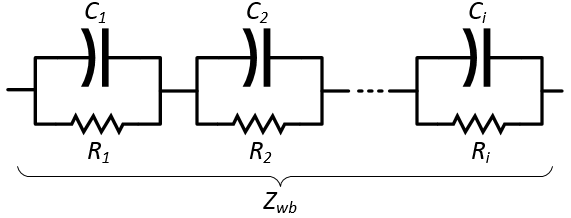 Table 1: Example Circuit ParametersFig. 1 Example circuitTable 1: Example Circuit Parameters